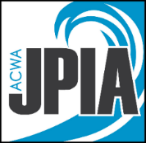 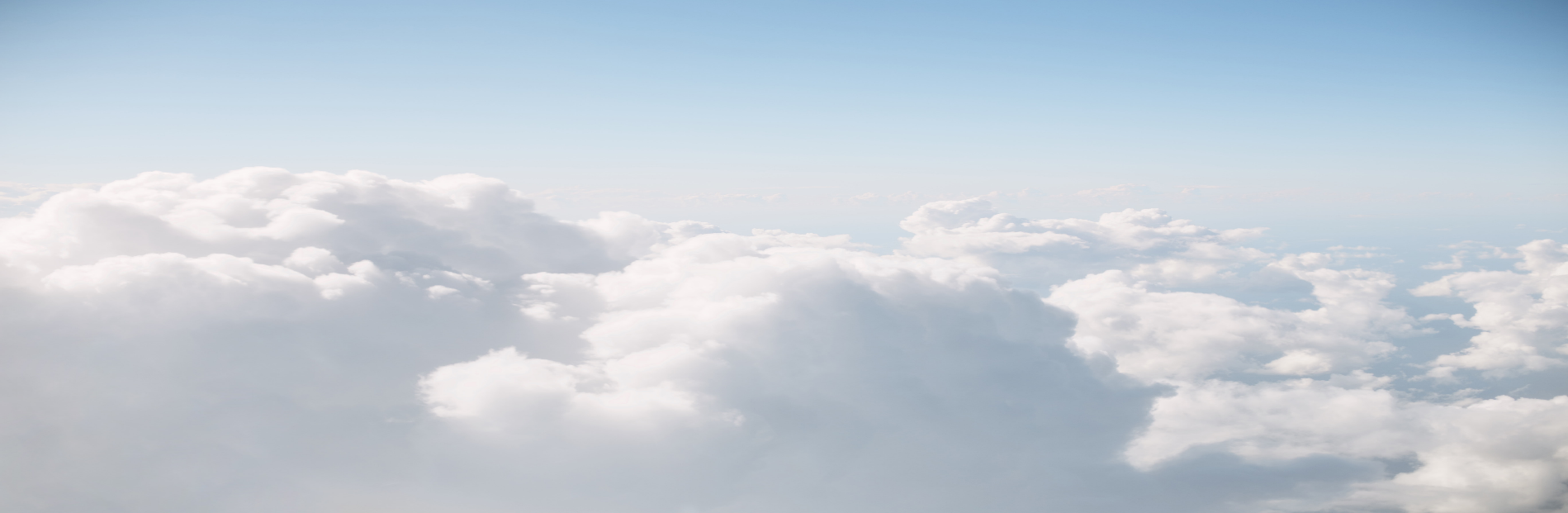 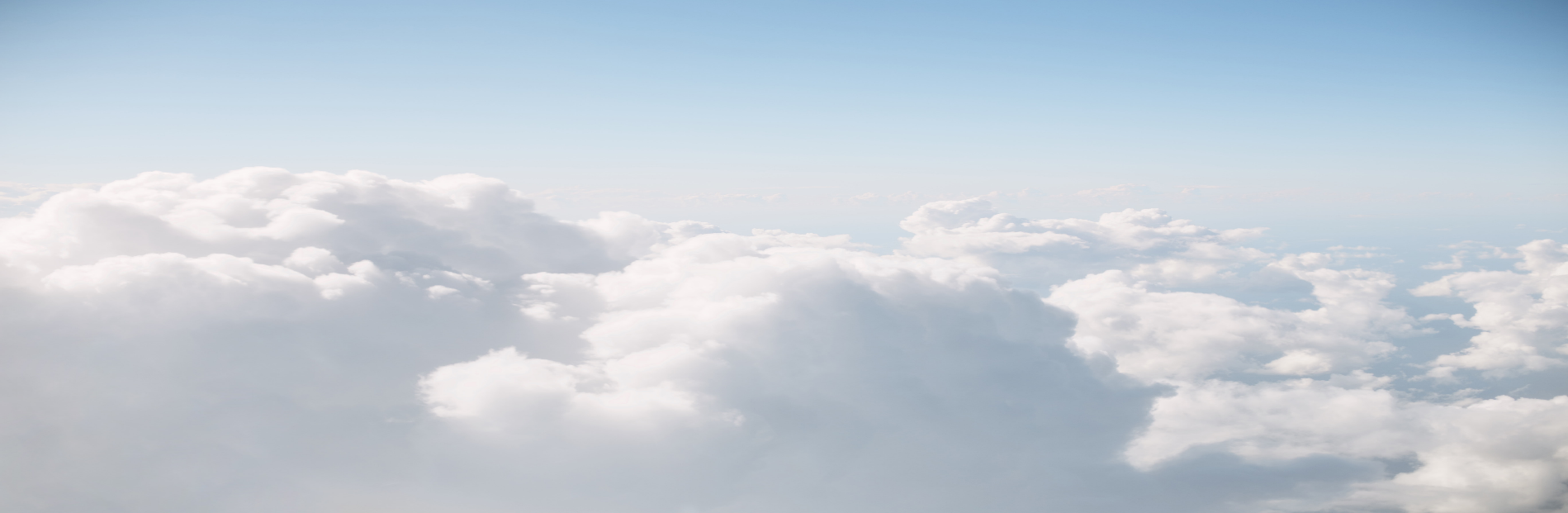 District Name: ________________________________________      Date Prepared:			   Date Revised: 			OBJECTIVE:Ensure effective system-wide preventive and predictive maintenance actions.Ensure periodic task accomplishment.Identify potential/actual system problems.Maintain optimum water flow/service to water customers.RATIONALE/PURPOSE:Ensure mission capability.Ensure system reliability. Develop predictive maintenance programs.Determine capital improvement budgeting.Develop loss trend analysis.Reduce property, liability, and injury/illness loss exposures.Reduce revenue loss/or O&M cost.METHODS/PROCEDURES:(Note: Listed procedures are intended as guidelines only and may not be applicable for all districts or situations).Safety Install and maintain “No Trespassing” signs, gates, and fences to restrict unwanted public access where practical. Allow landowner access only where required or necessary.Post proper hazard signage if razor wire is used on access gates and fences.Install and maintain existing ladders, ropes, and buoys inside flowing canals to allow safe exit from water flows. Install and maintain posts and guard rails to prevent cars from driving in the canal.Community OutreachConduct public awareness campaigns at schools and community events.Risk Control Best PracticesMaintain hazard signs at siphons.Install screens at siphons.Install pipes on top of energy dissipater to indicate underwater hazards.Use backhoes or similar equipment to reduce hazardous manual activity such as debris or board removal.Avoid driving on wet or otherwise slippery canal banks.At least one U.S. Coast Guard-approved 30-inch life ring, with not less than 90-feet of 600-pound capacity line attached, shall be kept in a conveniently accessible place where employees work exposes them to the hazard of drowning, or each employee so exposed shall wear a U.S. Coast Guard-approved personal flotation device.A second rope, suitable for securing a rescuer should also be in place. Each rope should be 150-feet long and 600-lb capacity. In the event of a rescue, the second person out of the water should be connected to the primary rescuer by means of the second rope.Any personal flotation device shall be approved by the United States Coast Guard as a Type I PFD, Type II PFD, Type III PFD, or their equivalent, and maintained in good condition.Single employees pulling debris from canals shall remain behind the guard rails.After dark, two or more employees will work together in removing trash from canals.Heavy accumulation of debris in the water shall be removed by a backhoe or other mechanized equipment, if possible.Fall Protection (As applicable for canals with high velocity flows, deep water, or other safety concerns or risks).Install guard rails on elevated areas over water to allow handholds and fall protection anchor points. Guardrails should be installed over walkways, 42-inches high with a mid-rail.Fall arrest anchors in the form of static lines or rails with trolleys are the preferred method of attachment to allow movement.If lanyards are used, they shall be adjusted to prevent falls and entry into the water.Use additional retrieval lines and winch (or other means of retrieval) shall be used. All equipment shall be approved for such use.Install slip proof decking on elevated areas over water to reduce the risk of slipping.Employee’s feet shall remain in contact with the walkway at all times when removing debris from the water. If guard rails are not present, employees shall use a fall restraint or fall arrest system with a backup person present.In dry canals, fall protection shall be provided at distances over 6-feet from the bottom of the canal.INCIDENT RESPONSE: See Canal Failure Response SOGCall 911 for drowning or severe injuries.Administer first aid and CPR.SAFETY CONSIDERATIONS:An effective maintenance program can help to prevent damage to property, the environment, and injury to employees and the public, and will help to:Preclude system and equipment damage.Preclude property and environmental damage.Facilitate operations and maintenance personnel safety.Identification of safe work practices among employees should include:Train employees and document.Fall protection equipment use, maintenance, and inspection.Traffic control.Canal safety.Proper footwear.CPR and first aid training.Safe crane and heavy equipment operation.Crane inspection and certification (if required).Crane operator training and certification (if required).COST/ BENEFIT:Reduce revenue losses.Preventive maintenance and loss trend data would reduce facility, equipment, and system failures.Avoid costly liability, property, and injury/illness losses.Create a manageable capital improvement budget to support effective O&M practices.INSPECTION FORMS/CHECKLISTS/DOCUMENTATION:Training Log.Canal Structure Inspection Form.REFERENCES:U.S. Bureau of Reclamation, Canal Operators Manual, January 2018U.S. Bureau of Reclamation, Canal Operation, and Maintenance: Embankments, November 2017U.S. Bureau of Reclamation, Canal Safety ProgramU.S. Army Corps of Engineers, Levee Owner’s Manual for Non-Federal Flood Control Works, March 2006, Section 2.6. CCR, Title 8, Section 3389 (Life Rings and Personal Flotation Devices)Cal-MUTCD – Traffic Control Manual/Procedures